Publicado en Barcelona el 27/11/2020 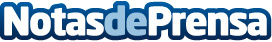 Setdart licita la mayor colección de arte cubano reunida en una subasta nacionalLos sorprendentes remates que recientemente ha alcanzado el arte cubano en las más prestigiosas subastas internacionales, convierten la licitación del próximo día 2 de diciembre, en un auténtico reclamo para el sector del coleccionismoDatos de contacto:Marina Pelegrí932463241Nota de prensa publicada en: https://www.notasdeprensa.es/setdart-licita-la-mayor-coleccion-de-arte Categorias: Nacional Artes Visuales Historia Sociedad Cataluña Entretenimiento http://www.notasdeprensa.es